Publicado en Las Palmas de Gran Canaria el 22/12/2023 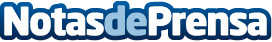 Repara tu Deuda Abogados cancela 29.000€ en Las Palmas de Gran Canaria con la Ley de Segunda OportunidadLa exonerada, al separarse, se vio obligada a hacer frente a todos los gastos solamente con sus ingresosDatos de contacto:David GuerreroResponsable de Prensa655956735Nota de prensa publicada en: https://www.notasdeprensa.es/repara-tu-deuda-abogados-cancela-29-000-en-las Categorias: Nacional Derecho Finanzas Canarias http://www.notasdeprensa.es